AprilSUNMONTUEWEDTHUFRISAT15123412195678917241012202713211281417221925calendars-printable-free.com2911118221920232627282430161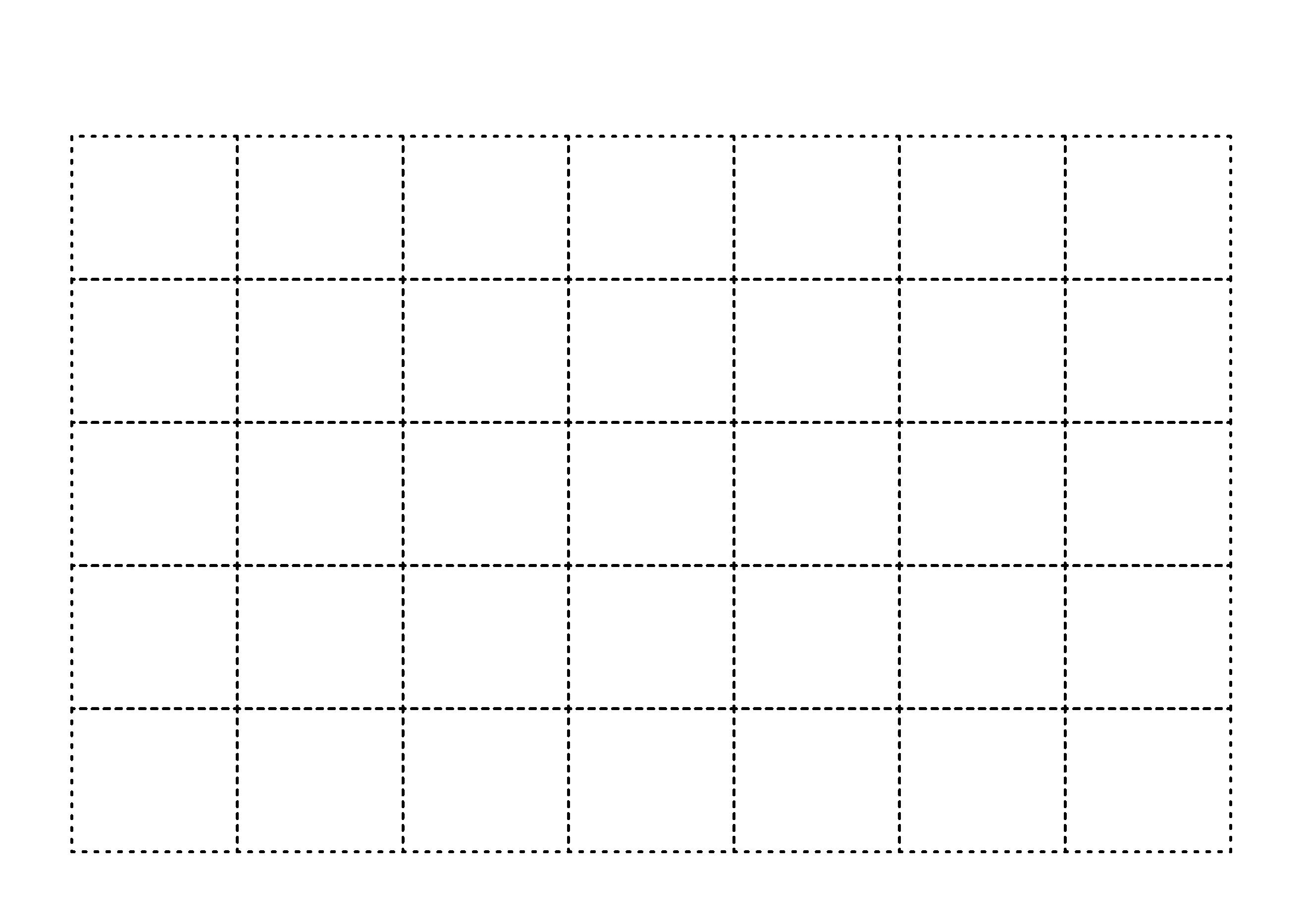 